 10 апреля 2024 года с 09.00 до 12.00 часов начальник Межмуниципального Белокурихинского отдела Управления Росреестра по Алтайскому краю Анастасия Жушман ответит на вопросы жителей о государственной регистрации прав и государственном кадастровом учёте.

 Звонки будут приниматься по телефону – 8 (38577) 2-19-24.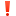 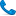 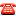 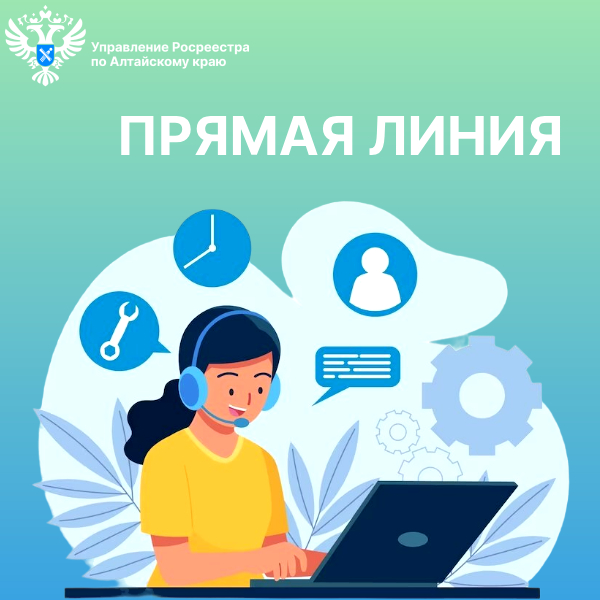 